МКУК «Тайтурский КСК»Библиотека д. БуретьЦель похода: развить интерес к истории родного края. Развить интерес к здоровому образу жизни, развить физическую выносливость. Воспитать бережное отношение к природе, к родному краю. Воспитать чувство взаимопомощи и взаимовыручки.Путешествие началось с повторения правил поведения в лесу. Много нового узнали дети о птицах, живущих в смешанных лесах. Знакомство с  историческим прошлым края.  Привитие интереса к истории.  В результате  похода  дети расширили свой кругозор в области краеведения, проверили свои умения в ориентирование  на местности, приготовления пищи в походных условиях и главное: сделали очередной шаг в укреплении своего здоровья, развитии своих духовных и физических качеств.  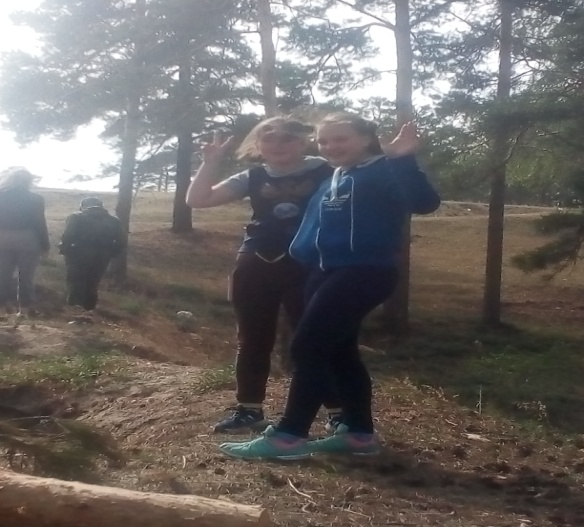 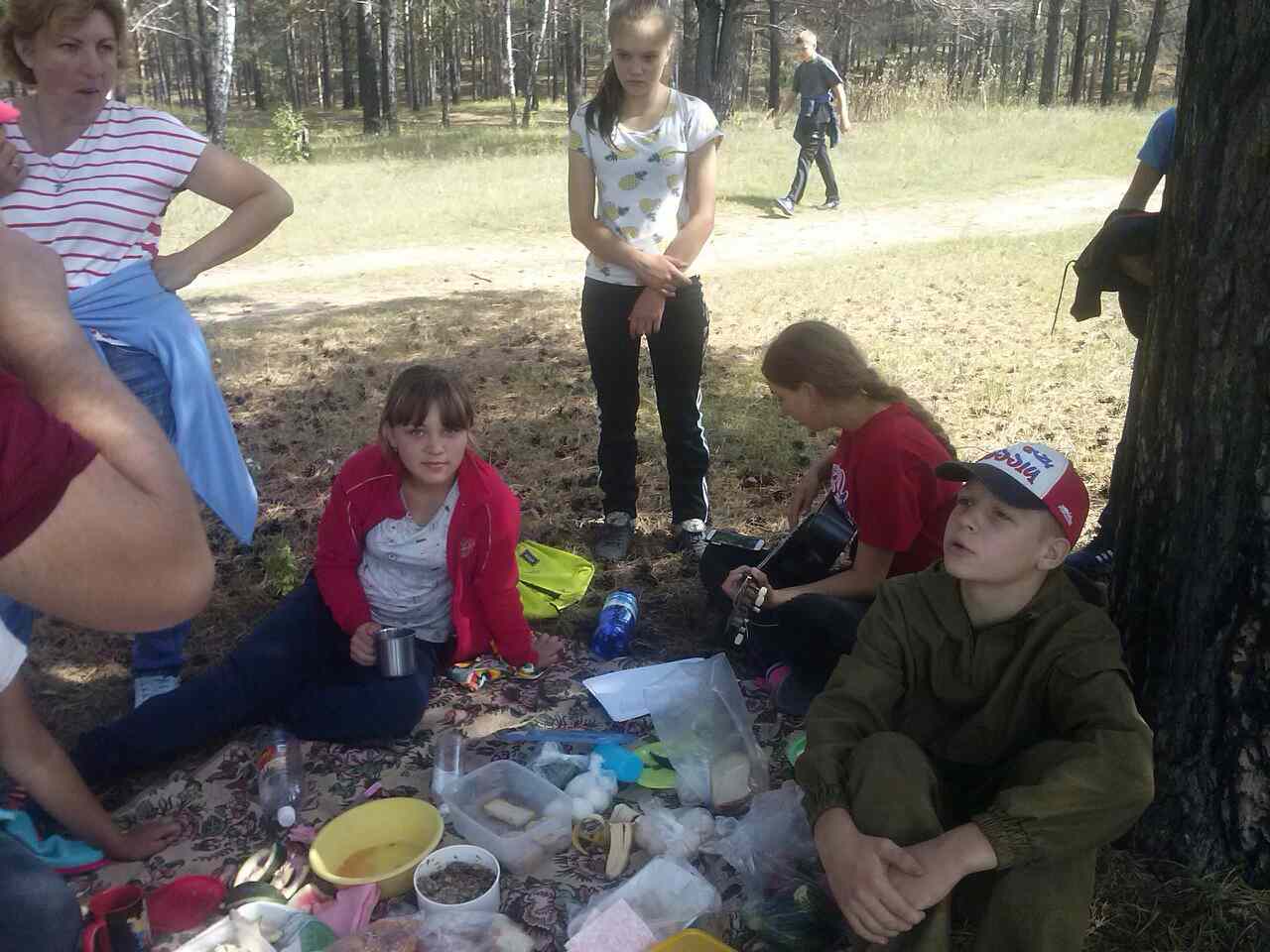 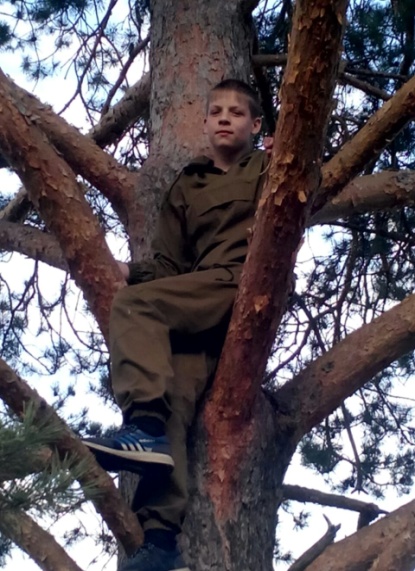 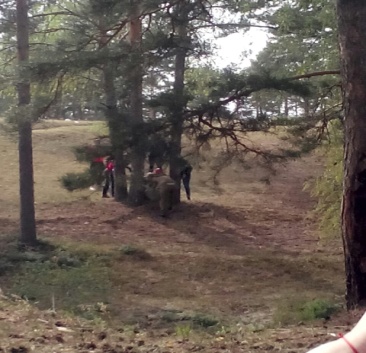 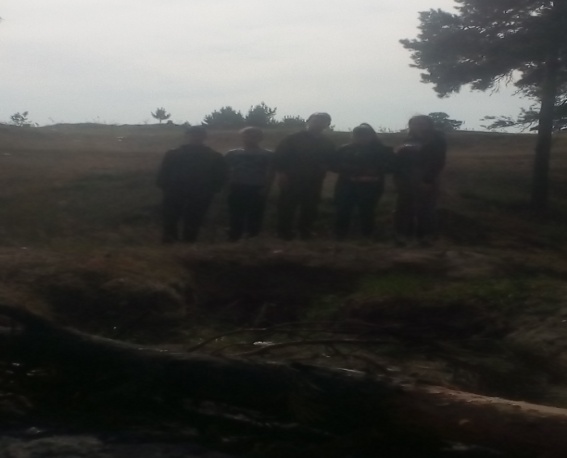 	Библиотекарь д. Буреть Коломиец В.В.